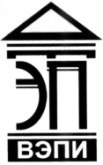 Автономная некоммерческая образовательная организациявысшего образования«Воронежский экономико-правовой институт»(АНОО ВО «ВЭПИ»)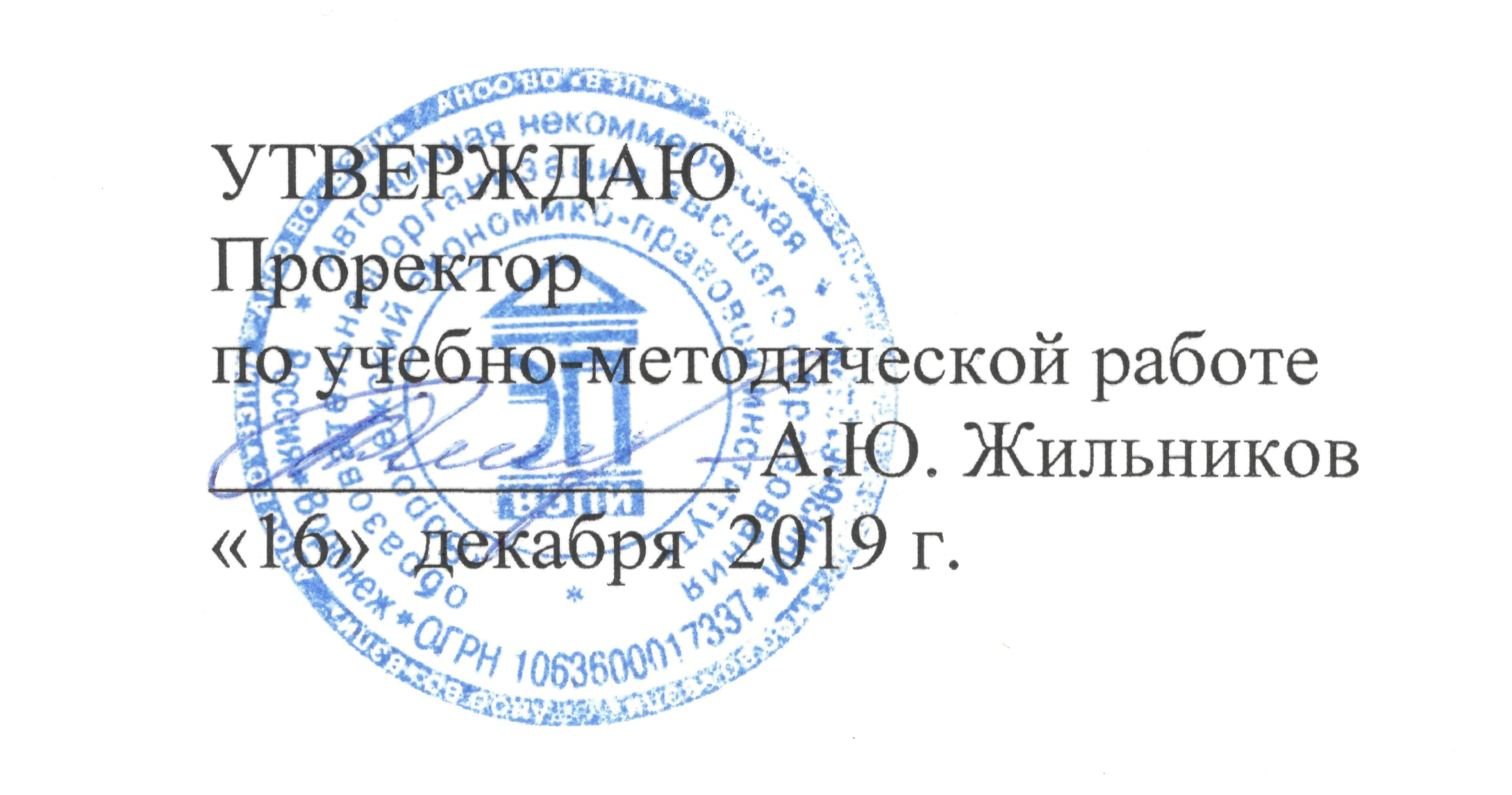 УЧЕБНО-МЕТОДИЧЕСКИЙ КОМПЛЕКС 
ДИСЦИПЛИНЫ(МОДУЛЯ)	Б1.Б.08 Конституционное право	(наименование дисциплины (модуля))	40.03.01 Юриспруденция	(код и наименование направления подготовки)Направленность (профиль) 	Государственно-правовая		(наименование направленности (профиля))Квалификация выпускника 	Бакалавр		(наименование квалификации)Форма обучения 	Очная, очно-заочная		(очная, очно-заочная, заочная)Рекомендован к использованию Филиалами АНОО ВО «ВЭПИ».Воронеж 2019Учебно-методический комплекс дисциплины (модуля) рассмотрен и одобрен на заседании кафедры Конституционного и международного права.Протокол  от   «11»        декабря        2019 г.     № 3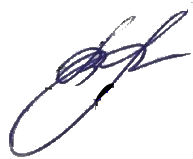 Заведующий кафедрой                                                                       В.В. Хрулева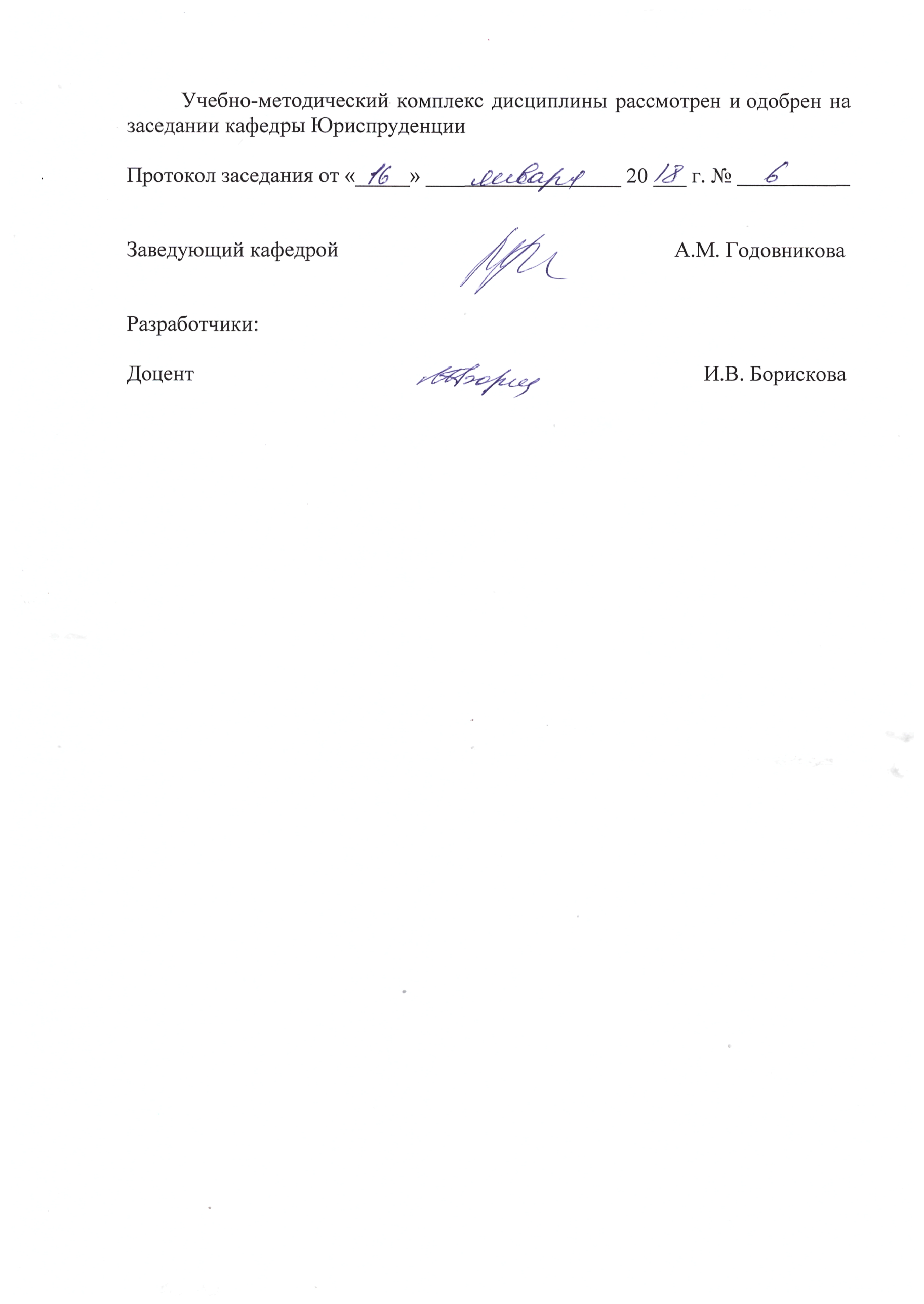 1. Практические и интерактивные занятия по дисциплине (модулю)Тема 1. Конституционное право, как отрасль права, наука, учебная дисциплина- 4 ч. – очная форма обучения, 2 ч. – очно-заочная форма обученияКонституционное право — область публичного права.  Понятие, предмет и метод конституционного права как отрасли. Дискуссия о наименовании отрасли: конституционное или государственное право. Роль и место конституционного права в системе права РФ. Система конституционного права Российской Федерации как отрасли. Дискуссия о наличии конституционного (уставного) права субъектов Федерации. Формирование современного конституционного права Российской Федерации. Основные задачи, тенденции и проблемы развития конституционного права Российской Федерации на современном этапе.Конституционно-правовые нормы и институты. Понятие, специфика, классификация конституционно-правовых норм.Конституционно-правовые отношения. Понятие, специфика, субъекты, объекты, юридические факты, виды конституционно-правовых отношений. Основания возникновения, изменения и прекращения конституционно-правовых отношений Российской Федерации.Конституционно-правовая ответственность и ее отличие от других видов юридической ответственности. Основания конституционно-правовой ответственности. Юридические источники конституционно-правовой ответственности. Состав конституционно-правового нарушения. Объекты и субъекты конституционно-правового нарушения. Меры конституционно-правовой ответственности (виды санкций). Проблемы повышения эффективности конституционно-правовой ответственности.Понятие науки конституционного права. Ее предмет, задачи, источники и система. Функции науки конституционного права: познавательная, практическая, прогностическая.Методология науки конституционного права. Понятие методов науки конституционного права. Общенаучные методы. Частные методы.Исторические этапы развития науки конституционного права России:дореволюционное (государственное) право;советское государственное право (октябрь 1917 – апрель 1989 гг.);конституционное право России в постсоветский период.Конституционное право России как учебный курс. Задача учебного курсаконституционного права. Соотношение науки и учебного курса конституционного права. Значение изучения конституционного права Российской Федерации для подготовки юристов.Вопросы:1. Конституционное право – ведущая отрасль права2. Конституционное право, как наука: её предмет, задачи, система3. Основные исторические этапы развития конституционного права и науки о нем в РоссииЗанятия в интерактивной форме проводятся в виде круглого стола при рассмотрении содержания тем докладов.Темы докладов и научных сообщений:Конституционное право, как отрасль российского права: е6ё предмет, метод и системаКонституционное право, как наукаТема 2. Источники конституционного права- 4 ч. – очная форма обучения, 2 ч. – очно-заочная форма обученияИсточники конституционного права Российской Федерации: понятие и виды.Федеральные источники конституционного права.Конституция Российской Федерации — основной источник конституционного права России.Общепризнанные принципы и нормы международного права и международные договоры Российской Федерации.Соотношение норм международного права и национального конституционного права.Постановления Конституционного Суда Российской Федерации как особый вид источников конституционного права Российской Федерации.Декларации, их особое место среди источников конституционного права.Федеральные конституционные законы и федеральные законы как источники конституционного права Российской Федерации.Постановления палат Федерального Собрания Российской Федерации как источники конституционного права Российской Федерации.Указы Президента Российской Федерации и постановления Правительства Российской Федерации как источники конституционного права РоссийскойФедерации.Законодательные акты бывшего Союза ССР и РСФСР как источники конституционного права Российской Федерации.Федерально-региональные источники конституционного права Российской Федерации.  Понятие и черты.Федеративный договор и договоры между органами государственной власти Российской Федерации и органами государственной власти субъектов Российской Федерации.Конституционно-правовые соглашения между органами исполнительной власти Российской Федерации и ее субъектов.Региональные источники конституционного права Российской Федерации.Конституции республик и уставы других субъектов Российской Федерации.Законы и иные нормативные правовые акты субъектов Российской Федерации — источники конституционного права Российской Федерации.Акты органов исполнительной власти субъектов Российской Федерации.Постановления конституционных (уставных) судов субъектов Российской Федерации как особый вид источников конституционного права РоссийскойФедерации.Конституционно-правовые договоры и соглашения между субъектами Российской Федерации.Регионально-местные источники конституционного права.Договоры и соглашения между органами государственной власти субъектов Российской Федерации и действующими на их территории органами местного самоуправления.Местные источники конституционного права.Уставы муниципальных образований как источники конституционного права Российской Федерации.Акты выборных органов местного самоуправления как источники конституционного права Российской Федерации.Акты должностных лиц местного самоуправления как источники конституционного права Российской Федерации.Договоры и соглашения, заключаемые на местном уровнеВопросы:Система источников конституционного права: их соотношение по содержанию, юридической силе, территории и времени действияХарактеристика конкретных источников конституционного праваТемы докладов и научных сообщений:1. Понятие и признаки источников конституционного права2. Виды источников конституционного праваТема 3. Конституция РФ и уставы (конституции) её субъектов как источники конституционного права- 4 ч. – очная форма обучения, 2ч. – очно-заочная форма обученияКонституция РСФСР 1918 г. Исторические условия разработки и принятия. Особенности содержания и структуры. Роль в формировании государственного права социалистического типа. Ее значение для дальнейшего развития институтов советского государственного права.Конституция РСФСР 1925 г. Причины разработки и принятия. Основные черты содержания.Конституция РСФСР 1937 г. Причины разработки, исторические условия принятия. Основные черты содержания.Конституция РСФСР 1978 г. Причины разработки и принятия. Основные черты содержания. Изменения, внесенные в Конституцию РСФСР 1978 г. с 1989 по 1993 г.Конституция РФ 1993 г. Необходимость смены. Конституции. Разработка и обсуждение проекта новой Конституции. Конституционное совещание. Развитие конституционного кризиса. Референдум 12 декабря 1993 г. Основные черты содержания Конституции РФ 1993 г.Понятие, сущность и юридические свойства конституции. Виды конституций. Изменение конституции Порядок пересмотра и принятия поправок к Конституции РФ.Основные свойства Конституции.Толкование Конституции Российской Федерации.Конституция в федеративном государстве. Соблюдение и охрана Конституции.Вопросы:1. Конституция РФ 1993 г. как основной источник конституционного права2. Понятие, сущность и юридические свойства Конституции РФ3. Порядок пересмотра и принятия поправок в Конституцию РФ4. Конституции (уставы) субъектов РФ как источник конституционного праваТемы докладов и научных сообщений:1. Конституция РФ 1993г. – основной источник конституционного права2. Конституции (уставы) субъектов РФ как источники конституционного праваТема 4. Охрана Конституции - 4 ч. – очная форма обучения, 2ч. – очно-заочная форма обученияПонятие охраны Конституции и средства ее обеспечения. Конституционный контроль: понятие, объекты и виды. Соотношение конституционного контроля и надзора. Конституционный Суд Российской Федерации. Конституционные (уставные) суды субъектов РФ.Осуществление конституционного надзора судами общей юрисдикции, прокуратурой и другими государственными органами.Вопросы:1. Понятие охраны Конституции и средства её обеспечения2. Конституционный контроль: понятие, объекты и виды3. Соотношение конституционного контроля и надзора 4. Конституционный Суд РФ5. Конституционные (уставные) суды субъектов РФ6.Осуществление конституционного контроля и надзора судами общей юрисдикции, прокуратурой и другими государственными органами Темы докладов и научных сообщений:1. Соотношение конституционного контроля и надзора2. Конституционный Суд РФ: порядок формирования и полномочияТема 5. Основы конституционного строя - 4 ч. – очная форма обучения, 1 ч. – очно-заочная форма обученияОпределение понятия конституционного строя. Соотношение понятий: конституционный строй, государственный строй, общественный строй. Понятие гражданского общества. Соотношение гражданского общества и государства.Понятие и структура основ конституционного строя Российской Федерации. Правовые особенности основ конституционного строя. Институты основ конституционного строя Российской Федерации.Закрепление основ конституционного строя в Конституции РФ. Особенности юридической силы основ конституционного строя Российской Федерации.Гуманистические основы конституционного строя Российской Федерации: понятие и основные институты.Гуманистическая сущность основ конституционного строя Российской Федерации. Права и свободы человека и гражданина – высшая ценность в Российской Федерации. Закрепление в Конституции Российской Федерации 1993 г. нового типа взаимоотношений государства и личности. Признание, соблюдение и защита прав и свобод человека и гражданина – обязанность Российского государства.Политические основы конституционного строя Российской Федерации: понятие и основные институты.Россия – демократическое государство. Концепции содержания конституционно-правовой категории «демократия». Проблемы определения демократии как народовластия. Понятие категорий «народ», «нация», «население». Их соотношение. Понятие категории «власть». Виды публичной власти. Народный суверенитет. Демократия как система ценностей. Принятие решений большинством при уважении прав меньшинства. Свобода. Равенство индивидов. Соотношение свободы и равенства. Либеральная, коллективистская, плюралистическая концепции демократии. Приоритет прав человека над правами государства. Демократия как механизм управления. Плюрализм. Выборность. Разделение властей. Верховенство закона. Понятие и соотношение непосредственной и представительной демократии. Институты непосредственной демократии. Выборы: понятие, значение. Референдум в Российской Федерации: понятие, виды, правовое регулирование референдума Российской Федерации. Отзыв депутата и выборного должностного лица в Российской Федерации. Народная законодательная инициатива в Российской Федерации. Народное обсуждение в Российской Федерации. Опрос. Индивидуальные и коллективные обращения граждан в государственные и общественные органы. Собрания и сходы граждан по месту жительства. Их правовое закрепление. Представительная демократия – важнейшее средство обеспечения народовластия.Россия – суверенное государство. Возникновение и развитие категории «суверенитет». Концепции суверенитета в федеративном государстве. Понятие и признаки государственного суверенитета. Конституционная форма его закрепления как основы конституционного строя Российской Федерации. Соотношение государственного суверенитета и прав человека. Соотношение государственного суверенитета с народным суверенитетом. Декларация о государственном суверенитете РСФСР, ее содержание и значение в становлении подлинно суверенного статуса России. Политические, экономические и юридические гарантии суверенитета Российской Федерации. Защита государственного суверенитета Российской Федерации.Россия – федеративное государство. Понятие государственно-территориального устройства как категории и института конституционного права России. Признаки унитарного, федеративного государства, конфедерации. Понятие федерации и федерализма. Особенности России как федеративного государства.Принцип разделения властей – один из основополагающих принципов демократической организации государства, важнейшая предпосылка верховенства права и обеспечения свободного развития человека.Возникновение и развитие идеи разделения властей. Организационно-правовая концепция разделения властей. Социологическая концепция разделения властей. Основные черты содержания принципа разделения властей. Проблема разделения властей по вертикали. Разделение властей по Конституции Российской Федерации 1993 г. Дискуссия о наличии в Российской Федерации избирательной, контрольной, президентской власти.Республиканская форма правления. Понятие и виды форм правления. Признаки парламентской, президентской и смешанной форм правления. Форма правления в России.Политическое многообразие в Российской Федерации: понятие, история формирования и конституционно-правовое регулирование. Понятие и виды общественных объединений: общественная организация, общественное движение, общественный фонд, общественное учреждение, организация общественной самодеятельности населения, ассоциация общественных объединений.Понятие общероссийских, межрегиональных, региональных и местных общественных объединений.Правовой статус общественных объединений. Принципы деятельности общественного объединения. Порядок создания и регистрации общественного объединения. Реорганизация и ликвидация общественного объединения. Права и обязанности общественного объединения.Понятие и признаки политической партии. Правовой статус политической партии. Порядок создания и регистрации политической партии. Реорганизация и ликвидация политической партии. Права и обязанности политической партии.Постановления Конституционного Суда Российской Федерации по вопросам функционирования политических партий и общественных объединений.Россия – правовое государство. Понятие правового государства, его характерные черты. Конституционно-правовое закрепление Российской Федерации как правового государства.Местное самоуправление в Российской Федерации. Понятие, история возникновения, правовая природа власти местного самоуправления. Конституционно-правовое регулирование и роль местного самоуправления в обеспечении демократической государственности России.Экономическая основа конституционного строя Российской Федерации: понятие и основные институты.Принципы рыночной экономики. Единство экономического пространства. Свободное перемещение товаров, услуг и финансовых средств. Поддержка конкуренции. Свобода экономической деятельности.Собственность. Виды собственности, их правовой статус. Признание и равная защита различных форм собственности. Значение признания частной собственности как основы формирования гражданского общества. Конституционно-правовой статус земли и других природных ресурсов по Конституции 1993 г.Социальная основа конституционного строя Российской Федерации: понятие и основные институты. Россия — социальное государство. Возникновение и развитие идеи социального государства. Теория либерализма и либерального эгалитаризма в зарубежной и русской дореволюционной политической мысли Основные направления социальной политики государства. Роль государства в поддержании социального согласия и разрешении социальных конфликтов. Проблемы построения социального государства в Российской Федерации.Духовные основы конституционного строя Российской Федерации: понятие и основные институты.Идеологическое многообразие как один из принципов демократии и основ конституционного строя в Российской Федерации: понятие, история возникновения и основные черты. Проблема понятия «государственная идеология» с точки зрения Конституции РФ 1993 г.Конституционно-правовой статус средств массовой информации в Российской Федерации. Законодательство о средствах массовой информации.Россия – светское государство. Понятие «светское государство». Его отличие от клерикального государства. Религиозные объединения: понятие и виды. Способы учреждения, реорганизации и прекращения религиозных объединений. Конституционные принципы отношения государства к религии и взаимоотношения с религиозными объединениями. Конституционно-правовое регулирование статуса религиозных объединений.Вопросы:1.Понятие и основные элементы конституционного строя2.Гуманистические основы конституционного строя3.Народ Российской Федерации как носитель суверенитета и источник власти4.Конституционные характеристики Российского государства5.Экономические и социально-политические основы конституционного строяЗанятия в интерактивной форме проводятся в виде круглого стола.Круглый стол «Основы конституционного строя Российской Федерации»Принцип разделения властей – один из основополагающих принципов демократической организации государства, важнейшая предпосылка верховенства права и обеспечения свободного развития человека.Возникновение и развитие идеи разделения властей. Организационно-правовая концепция разделения властей. Социологическая концепция разделения властей. Основные черты содержания принципа разделения властей. Проблема разделения властей по вертикали. Разделение властей по Конституции Российской Федерации 1993 г. Дискуссия о наличии в Российской Федерации избирательной, контрольной, президентской властиТемы докладов и научных сообщений:1. Понятие и элементы конституционного строя2. Человек как высшая ценность (гуманистические основы конституционного строя)Тема 6. Конституционные права, свободы и обязанности человека и гражданина. Гарантии и реализации и защиты прав и свобод - 4 ч. – очная форма обучения, 2 ч. – очно-заочная форма обученияСоотношение понятий: человек, гражданин, личность. Понятие правового статуса личности и основ конституционного статуса личности. Основные подходы к определению элементного состава правового положения личности. Институты основ конституционного статуса личности в Российской Федерации: гражданство; правосубъектность; конституционные права, свободы и обязанности; принципы взаимоотношений личности и государства; гарантии конституционных прав и свобод.Принципы конституционного статуса личности: приоритет прав человека над правами государства, равенство прав и равенство обязанностей, сочетание общественных и личных интересов. Юридические гарантии конституционных прав и свобод: понятие, виды, характеристика.Концепции правового статуса личности: естественно-правовая и позитивистская. Развитие конституционного статуса личности в России.Определение понятий категорий «право», «свобода», «обязанность», «законный интерес». Юридическая природа основных прав и свобод. Соотношение категорий: право и свобода; права и обязанности; свобода и ответственность. Понятие и соотношение категорий «права человека» и «права гражданина». «Поколения» прав человека.Соотношение прав человека и права наций на самоопределение. Система и классификация конституционных прав, свобод и обязанностей. Основания ограничения прав и свобод человека по российскому и международному праву.Понятие и роль личных прав и свобод в конституционном статусе личности. Система личных прав и свобод, их характеристика. Право на жизнь. Проблемы сохранения жизни, индивидуальности. Смертная казнь. Право распоряжения жизнью. Установление юридических границ жизни.Право на охрану государством достоинства личности. Понятие и содержание категории «достоинство человека». Достоинство человека как основа концепции прав человека.Право на свободу и неприкосновенность личности: понятие, содержание.Право на неприкосновенность частной жизни, личную и семейную тайну, защиту чести и достоинства; право на тайну переписки, телефонных переговоров, почтовых и иных сообщений; неприкосновенность жилища.Право граждан свободно определять и указывать свою национальную принадлежность. Право на пользование родным языком, на свободный выбор языка общения, воспитания, обучения и творчества.Право свободно передвигаться по территории Российской Федерации, выбирать место пребывания и жительства.Право въезда и выезда за пределы Российской Федерации.Свобода совести.Свобода мысли и слова. Право свободно искать, получать, передавать, производить и распространять информацию любым законным способом.Правовые позиции Конституционного Суда России по вопросам личных прав (о смертной казни, свободе передвижения и выборе места жительства, выезда за пределы России, право на альтернативную службу и др.).Проблемы реализации личных прав и свобод личности.Политические права и свободы граждан Российской Федерации. Понятие и роль политических прав и свобод в конституционном статусе личности. Система политических прав и свобод, их характеристика.Права гражданина РФ, связанные с участием в управлении страной.Право принимать участие в управлении государством. Избирательные права, их виды и практика их осуществления. Право на участие в референдуме. Право участвовать в отправлении правосудия. Право равного доступа к государственной службе.Права гражданина на политические свободы. Право на собрания, митинги, демонстрации, шествия и пикетирование. Право на объединение. Право на обращения.Правовые позиции Конституционного Суда Российской Федерации по вопросам политических прав и свобод.Экономические права и свободы человека. Понятие и система экономических прав и свобод личности.Свобода предпринимательской и иной не запрещенной законом экономической деятельности. Запрет экономической деятельности, направленной на монополизацию и недобросовестную конкуренцию.Право частной собственности. Недопустимость лишения имущества иначе как по решению суда. Право собственности на землю. Право наследования.Правовые позиции Конституционного Суда Российской Федерации по вопросам экономических прав и свобод личности.Проблемы реализации экономических прав и свобод личности в Российской Федерации.Социальные права и свободы человека. Понятие и система социальных прав личности.Свобода труда. Право на справедливые и благоприятные условия труда. Право на защиту от безработицы. Право на равную оплату за равный труд.Право на индивидуальные и коллективные трудовые споры, включая право на забастовку. Право на отдых.Право на жилище. Виды его реализации.Право на социальное обеспечение. Его виды и реализация. Развитие пенсионного законодательства. Добровольное социальное страхование. Создание дополнительных форм социального обеспечения и благотворительность.Права, обеспечивающие охрану и возможности восстановления здоровья. Медицинская помощь в Российской Федерации. Ответственность за сокрытие должностными лицами фактов и обстоятельств, создающих угрозу для жизни и здоровья людей.Право на здоровую окружающую среду и возмещение ущерба, причиненного здоровью или имуществу экологическими правонарушениями.Права лиц, нуждающихся в особой социальной защите. Право на защиту материнства, детства, семьи, инвалидов.Правовые позиции Конституционного Суда Российской Федерации по вопросам социальных прав личности.Проблемы реализации социальных прав личности в Российской Федерации.Право на образование.Культурные права и свободы личности. Понятие и содержание культурных прав личности. Их система и место среди других прав личности.Свобода литературного, художественного, научного, технического и других видов творчества, преподавания.Право на участие в культурной жизни и пользование учреждениями культуры, на доступ к культурным ценностям.Обязанности личности. Система обязанностей личности. Соблюдение Конституции Российской Федерации и законов. Уважениеправ и свобод других лиц. Забота о детях и нетрудоспособных родителях. Получение основного общего образования. Забота о памятниках истории и культуры. Уплата налогов и сборов. Сохранение природы и окружающей среды. Защита Отечества. Альтернативная гражданская служба.Конституционные гарантии прав и свобод человека и гражданина.Общие гарантии прав человека. Защита прав и свобод – обязанность государства. Президент России – гарант прав и свобод человека в Российской Федерации. Роль законодательных и исполнительных органов в обеспечении прав и свобод человека и гражданина. Функции федеральных и регионально-республиканских органов государственной власти, местного самоуправления, прокуратуры в охране прав и свобод человека и гражданина.Институт парламентского Уполномоченного по правам человека. Комитеты по правам человека. Правозащитное движение в России.Самозащита прав и свобод, ее способы.Судебная защита прав человека.Международное сотрудничество в области обеспечения прав личности: роль международных норм, договоров, процедур и организаций. Значение Всеобщей декларации прав человека (1948 г.), пактов 1966 г., их общая характеристика. Европейская конвенция о защите прав человека. Деятельность ООН, его Совета Безопасности, Комитета по правам человека, Комитета против пыток. Международный суд в Страсбурге по защите прав и свобод человека.Возмещение вреда. Неотменяемость прав и свобод.Конституционные гарантии правосудия: гарантии подсудности; право на юридическую помощь; презумпция невиновности; запрет повторного осуждения; недействительность незаконно полученных доказательств; право на пересмотр приговора; гарантии от самообвинения; права потерпевших от преступлений и злоупотребления властью; запрет обратной силы закона.Вопросы:Теория прав и свобод человека и гражданинаВиды прав и свобод человека и гражданинаКонституционные обязанности человека и гражданинаКонституционные гарантии реализации и защиты прав и свободТемы докладов и научных сообщений:1. Понятие и виды прав и свобод человека и гражданина в РФ2. Конституционные обязанности человека и гражданина в РФТема 7. Конституционно-правовые статусы- 5 ч. – очная форма обучения, 4 ч. – очно-заочная форма обученияКонституционно-правовая природа гражданства. Гражданство как субъективное право человека быть гражданином определенного государства.Гражданство как правоотношение, правовое состояние. Гражданство как конституционно-правовой институт. Его источники и место в системе учебного курса конституционного права Российской Федерации.Соотношение гражданства с конституционным статусом личности.Гражданство как неотъемлемый элемент конституционного строя Российской Федерации.Определение понятия гражданства. Принципы гражданства: понятие и характеристика. Равное гражданство. Единое гражданство. Открытый и свободный характер гражданства. Отрицание автоматического изменения гражданства при заключении или расторжении брака гражданином РФ с лицом, не принадлежащим к гражданству РФ, а также лиц при изменении гражданства другим супругом. Принцип защиты и покровительства граждан Российской Федерации, находящихся за пределами Российской Федерации. Устойчивость российского гражданства.Двойное гражданство. Причины возникновения двойного гражданства. Положительные и отрицательные стороны состояния двойного гражданства. Правовое регулирование двойного гражданства в Российской Федерации. Безгражданство.Основания приобретения гражданства Российской Федерации. Приобретение гражданства Российской Федерации по рождению.Прием в гражданство Российской Федерации в общем порядке. Прием в гражданство Российской Федерации в упрощенном порядке.Восстановление в гражданстве Российской Федерации.Основания отклонения заявлений о приеме в гражданство Российской Федерации и о восстановлении в гражданстве Российской Федерации.Выбор гражданства при изменении государственной границы Российской Федерации.Прекращение гражданства Российской Федерации. Основания прекращения гражданства Российской Федерации. Выход из гражданства Российской Федерации. Основания отказа в выходе из гражданства. Выбор иного гражданства (оптация) при изменении Государственной границы Российской Федерации.Отмена решений по вопросам гражданства Российской Федерации. Основания отмены решений по вопросам гражданства Российской Федерации. Порядок отмены решений по вопросам гражданства Российской Федерации и последствия такой отмены.Гражданство детей при изменении гражданства родителей, опекунов и попечителей. Гражданство недееспособных лиц. Изменение гражданства ребенка при приобретении или прекращении гражданства Российской Федерации его родителей.Гражданство ребенка при приобретении или прекращении гражданства Российской Федерации одним из его родителей. Гражданство детей при усыновлении (удочерении). Гражданство детей и недееспособных лиц, над которыми установлены опека или попечительство.Полномочные органы, ведающие делами о гражданстве Российской Федерации. Полномочия Президента Российской Федерации. Полномочия федерального органа исполнительной власти, ведающего вопросами внутренние дел, и его территориальных органов. Полномочия федерального органа исполнительной власти, ведающего вопросами иностранных дел, и дипломатических представительств и консульских учреждений Российской Федерации, находящихся за пределами Российской Федерации.Производство по делам о гражданстве Российской Федерации. Порядок подачи и оформления заявлений по вопросам гражданства Российской Федерации. Порядок и сроки принятия решений по вопросам гражданства Российской Федерации. Принятие к рассмотрению повторных заявлений по вопросам гражданства Российской Федерации. Исполнение решений по вопросам гражданства Российской Федерации.Обжалование решений полномочных органов, ведающих делами о гражданстве Российской Федерации, и действий их должностных лиц. Разрешение споров по вопросам гражданства Российской Федерации.Конституционный статус иностранных граждан, лиц без гражданства, беженцев и вынужденных переселенцев.Вопросы:Понятие и структура конституционно-правового статусаГражданство РФ: понятие, порядок приобретения и утратаКонституционно-правовой статус иностранных граждан и лиц без гражданстваКонституционно-правовой статус беженцев и вынужденных переселенцевЗанятия в интерактивной форме проводятся в виде круглого стола.Темы докладов и научных сообщений:1. Понятие и структура конституционно-правового статуса личности2. Гражданство Российской ФедерацииТема 8. Государственное устройство - 5 ч. – очная форма обучения, 2 ч. – очно-заочная форма обученияЭтапы становления Российской Федерации. Провозглашение России федеративным государством. Декларация прав трудящегося и эксплуатируемого народа. Конституция РСФСР 1918 г. Формирование автономных образований в составе РСФСР. Роль Конституции РСФСР 1925 г. в правовой регламентации российского федерализма. Национально-государственное размежевание в Средней Азии. Значение Конституции РСФСР 1937 г. для развития российского федерализма.Статус РСФСР как союзной республики в составе СССР. Особенности правового статуса субъектов РСФСР: автономной республики, автономной области, национального (автономного) округа.Особенности развития Российской Федерации в 1990-е гг. Федеративный договор от 31 марта 1992 г. и его значение.Действия по укреплению федеративной государственности, предпринимаемые с 2000 г.Конституционно-правовая природа Российской Федерации. Спор о конституционном, конституционно-договорном или договорном характере Российской Федерации. Асимметричность Российской Федерации. Перспективы приближения России к симметричной федерации.Конституционные принципы федеративного устройства РоссийскойФедерации.Приоритет прав человека. Национально-территориальный и территориальный принципы построения Российской Федерации. Государственная целостность Российской Федерации. Единство системы государственной власти Российской Федерации. Разграничение предметов ведения и полномочий между органами государственной власти Российской Федерации и органами государственной власти субъектов Российской Федерации. Равноправие и самоопределение народов Российской Федерации. Равноправие субъектов Российской Федерации. Проблемы реализации конституционных принципов Российской Федерации.Договоры о разграничении предметов ведения и полномочий между федеральными органами государственной власти и органами государственной власти субъектов Российской Федерации. Передача осуществления части полномочий федеральных органов исполнительной власти и органов исполнительной власти субъектов Российской Федерации друг другу.Порядок разрешения споров о компетенции между федеральными органами государственной власти и органами государственной власти субъектов Российской Федерации.Конституционно-правовые признаки России как федеративного государства. Суверенитет Российской Федерации. Конституционные гарантии суверенитета Российской Федерации.Территория Российской Федерации. Государственная граница Российской Федерации. Правовой статус территории Российской Федерации и ее границ. Порядок изменения границ между субъектами Российской Федерации.Единое гражданство в Российской Федерации. Федеральная конституционно-правовая система.Федеральные органы государственной власти.Международнаяправосубъектность Российской Федерации.Экономическая основа суверенитета Российской Федерации. Федеральная государственная собственность и ее объекты. Единство денежной и кредитной системы.Единство Вооруженных Сил Российской Федерации.Государственный язык Российской Федерации. Декларация о языках народов России. Закон о языках народов Российской Федерации.Государственные символы Российской Федерации. Государственный флаг Российской Федерации. Государственный герб Российской Федерации. Государственный гимн Российской Федерации. Закон о статусе столицы Российской Федерации.Предметы ведения Российской Федерации. Полномочия Российской Федерации по предметам совместного ведения Российской Федерации и субъектов Российской Федерации.Конституционные основы разграничения предметов ведения Российской Федерации и ее субъектов. Правовая основа разграничения компетенции Российской Федерации и ее субъектов.Конституционно-правовые признаки субъекта Российской Федерации. Виды субъектов Российской Федерации.Понятие и основные элементы конституционно-правового статуса субъектов Российской Федерации.Наличие конституции (устава).Территория субъектов Российской Федерации.Наличие системы органов государственной власти субъектов Российской Федерации.Правовая система субъектов Российской Федерации. Ограниченная международная правосубъектность. Символы субъекта Российской Федерации.Особенности правового статуса субъектов Российской Федерации. Особенности правового статуса республик Российской Федерации. Особенности правового статуса автономной области и автономных округов. Особенности правового статуса краев, областей, городов федеральногозначения.Предметы ведения Российской Федерации и ее субъектов. Участие органов государственной власти субъектов Российской Федерациив осуществлении полномочий федеральных органов государственной власти.Порядок изменения статуса субъекта Российской Федерации.Принятие в Российскую Федерацию и образование в ее составе нового субъекта.Национально-культурная автономия как экстерриториальный способ разрешения национального вопроса: понятие, система, порядок учреждения и регистрации.Административно-территориальное устройство субъектов Российской Федерации, его понятие и принципы. Виды административно-территориальных единиц. Порядок решения вопросов административно-территориального устройства. Особенности статуса закрытого административно-территориального образования.Правовые позиции Конституционного Суда Российской Федерации по вопросам федеративного устройства России.Участие Российской Федерации в межгосударственных объединениях. Россия в Содружестве Независимых Государств (СНГ). Правовые принципы взаимоотношений Российской Федерации с органами СНГ и государствами — членами СНГ.Союз России и Белоруссии: природа и основные черты объединения.Вопросы:Понятие государственного устройства. Виды федераций и отношение России к нимСтановление российского федерализма: основные исторические вехи. Федеративный договор 1992 г.Конституционно-правовой статус РоссииКонституционно-правовой статус субъектов Российской ФедерацииПорядок принятия в Российскую Федерацию и образования в ее составе нового субъектаТемы докладов и научных сообщений:1. Предметы исключительного ведения РФ2. Предметы совместного ведения РФ и её субъектовТема 9. Формы непосредственной демократии в Российской Федерации - 5 ч. – очная форма обучения, 2 ч. – очно-заочная форма обученияЗначение выборов в демократическом государстве.Понятие избирательного права в субъективном и объективном смыслах. Понятие избирательной системы. Мажоритарная избирательная система и ее разновидности. Пропорциональная избирательная система. Смешанная избирательная система. Соотношение избирательного права и избирательной системы.Источники избирательного права.Принципы избирательного права Российской Федерации. Всеобщее избирательное право. Понятие всеобщего избирательного права.Активное и пассивное избирательное право. Избирательные цензы.Правовые позиции Конституционного Суда Российской Федерации по проблемам реализации всеобщего избирательного права в России.Равное избирательное право. Понятие и гарантии равного избирательного права. Правовые позиции Конституционного Суда Российской Федерации по проблемам реализации равного избирательного права в России.Прямое избирательное право. Понятие прямого избирательного права. Многостепенные и косвенные выборы.Тайное голосование: понятие и гарантии.Альтернативный характер выборов.Свободное и добровольное участие граждан в выборах Российской Федерации. Проблемы абсентеизма.Регулярность проведения выборов органов государственной власти. Правовые позиции Конституционного Суда Российской Федерации о возможности продления и досрочного прекращения полномочий органов государственной власти.Избирательный процесс.Понятие и основные стадии избирательного процесса.Назначениевыборов.Избирательные округа: понятие, виды, порядок образования.Избирательные участки: понятие, порядок образования.Составление списков избирателей. Избирательные комиссии: виды, состав, порядок образования, компетенция, порядок деятельности.Выдвижение, регистрация и правовой статус зарегистрированного кандидата.Предвыборнаяагитация.Финансирование выборов.Порядок голосования, подсчета голосов избирателей, установление результатов выборов и их опубликование.Обжалование нарушений избирательных прав граждан.Ответственность за нарушение избирательных прав граждан.Правовые позиции Конституционного Суда России по вопросам избирательного права. Решения судов общей юрисдикции по вопросам выборов.Проблемы совершенствования избирательного права и избирательного процесса.Вопросы:Понятие и виды форм непосредственной демократии в РоссииКонституционно-правовое регулирование выборы в РоссииКонституционно-правовое регулирование референдума в Российской ФедерацииЗаконодательство Воронежской области о выборах, референдумах и отзыве должностных лиц: общая характеристикаТемы докладов и научных сообщений:1. Выборы в РФ2. Законодательство Воронежской области о выборах и референдумеТема 10. Система органов государственной власти в Российской Федерации - 4 ч. – очная форма обучения, 2 ч. – очно-заочная форма обученияПонятие и признаки органа государственной власти.Система органов государственной власти в Российской Федерации, конституционные основы их классификации. Конституционные принципы построения системы государственных органов в Российской Федерации.Характеристика видов органов государственной власти.Вопросы:Принцип разделения властей в государственном механизме РФПринцип федерализма в государственном механизме РФСистема органов законодательной власти в РФСистема органов исполнительной власти в РФСистема судебных органов власти в РФТемы докладов и научных сообщений:1. Система органов законодательной власти в РФ2. Органы с особым конституционным статусом в РФТема 11. Президент Российской Федерации - 2 ч. – очная форма обучения, 2ч. – очно-заочная форма обученияВозникновение и развитие института президентства в России. Положение Президента Российской Федерации в системе органов государственной власти. Понятие главы государства.Выборы и вступление в должность Президента Российской Федерации. Общие условия избрания Президента. Выдвижение кандидатов. Организация и финансирование выборов. Определение результатов выборов. Вступление Президента в должность. Срок полномочий. Прекращение полномочий Президента. Отрешение Президента от должности. Временное исполнение обязанностей Президента Российской Федерации.Основные функции и полномочия Президента Российской Федерации.Президент Российской Федерации — гарант Конституции Российской Федерации. Обеспечение Президентом согласованного функционирования всех органов государственной власти. Полномочия Президента по формированию государственных органов. Полномочия Президента в области обороны страны и обеспечения ее безопасности. Полномочия Президента в области внешней политики. Полномочия Президента в области правового статуса личности. Полномочия Президента Российской Федерации в условиях военного и чрезвычайного положения.Взаимодействие Президента Российской Федерации со всеми ветвями власти на федеральном уровне. Президент и органы государственной власти субъектов Российской Федерации. Право Президента РФ распустить законодательный (представительный) орган государственной власти субъекта Российской Федерации. Право Президента РФ отрешить высшее должностное лицо (главу высшего органа исполнительной власти субъекта Российской Федерации).Правовые акты Президента Российской Федерации.Виды правовых актов Президента Российской Федерации, их правовая природа. Послания Президента Федеральному Собранию Российской Федерации. Виды указов и распоряжений Президента Российской Федерации. Правовые акты Президента Российской Федерации как объект судебного контроля.Организация работы Президента Российской Федерации. Администрация Президента Российской Федерации.Цель и структура Администрации Президента Российской Федерации. Функции Администрации. Проблемы правового статуса Администрации Президента Российской Федерации.Совет безопасности Российской Федерации: основные задачи, состав, порядок формирования и работы.Полномочные представители Президента Российской Федерации: в палатах Федерального Собрания Российской Федерации, в Конституционном Суде Российской Федерации, в федеральных округах.Государственный Совет Российской Федерации — совещательный орган при Президенте Российской Федерации. Основные задачи, состав и организация работы Государственного Совета.Советы и комиссии при Президенте Российской Федерации: назначение советов и комиссий при Президенте Российской Федерации.Правовые позиции Конституционного Суда Российской Федерации по вопросам статуса Президента.Проблемы совершенствования правового статуса Президента РФ.Вопросы:Понятие института президентурыМесто Президента РФ в системе федеральных органов государственной властиПорядок занятия должности и прекращения полномочий Президента РФКомпетенция Президента РФАкты Президента РФАдминистрация Президента РФТемы докладов и научных сообщений:1. Порядок избрания и полномочия Президента РФ2. Прекращение полномочий Президента РФТема 12. Федеральное Собрание Российской Федерации - 2 ч. – очная форма обучения, 2ч. – очно-заочная форма обученияПонятие парламента и парламентаризма, его признаки и тенденции. Парламентаризм, его признаки. Возникновение и перспективы развитияпарламентаризма в России.Федеральное Собрание — парламент Российской Федерации, представительный и законодательный орган государственной власти России. Срок полномочий.Структура Федерального Собрания Российской Федерации.Государственная Дума: состав, порядок выборов депутатов. ПолномочияГосударственной Думы. Структура и органы Государственной Думы. Совет Государственной думы. Аппарат Государственной Думы. Регламент Государственной Думы. Порядок работы Государственной Думы. Роспуск Государственной Думы.Совет Федерации. Состав и формирование Совета Федерации. Органы и должностные лица Совета Федерации. Совет палаты. Аппарат Совета Федерации. Полномочия Совета Федерации. Регламент Совета Федерации. Порядок проведения сессий и заседаний Совета Федерации. «Правительственный час». Парламентский запрос Совета Федерации. Парламентские слушания.Законодательный процесс в Федеральном Собрании.Понятие, значение, основные стадии. Понятие законодательной инициативы, ее субъекты.Порядок обсуждения законопроектов Государственной Думой. Порядок голосования по законопроектам. Принятие закона.Рассмотрение Советом Федерации законов, принятых Государственной Думой. Порядок разрешения разногласий между палатами в законодательном процессе.Вопросы, подлежащие обязательному рассмотрению Советом Федерации. Отклонение федерального закона.Повторное рассмотрение Государственной Думой законов, отклоненных Советом Федерации.Особенности принятия федеральных конституционных законов.Порядок принятия поправок к Конституции РФ.Подписание и обнародование закона Президентом Российской Федерации.Правовой статус члена Совета Федерации и депутата Государственной Думы.Политико-правовая природа депутатского мандата. Императивный мандат: история возникновения, основные элементы, его оценка. Свободный мандат:история возникновения, оценка. Полусвободный мандат: основные элементы, оценка.Срок полномочий члена Совета Федерации и депутата Государственной Думы. Условия осуществления парламентариями своих полномочий. Формы деятельности парламентариев. Права и обязанности на сессии, в избирательном округе. Гарантии деятельности парламентариев. Помощники парламентариев, их правовой статус. Фракции и депутатские группы.Проблемы совершенствования организации и деятельности Федерального Собрания РФ.Вопросы:Состав, порядок формирования и место Федерального Собрания РФ в системе федеральных органов государственной властиКомпетенция и внутренняя организация Государственной Думы ФС РФКомпетенция и внутренняя организация Совета Федерации ФС РФСтатус члена Совета Федерации и депутата Государственной ДумыПравовое регулирование роспуска Государственной Думы ФС РФПонятие и виды законодательного процессаОсновные этапы федерального законодательного процессаПрезидент РФ в законодательном процессеТемы докладов и научных сообщений:1. Федеральное Собрание РФ в системе органов государственной власти РФ2. Понятие и стадии федерального законодательного процессаТема 13. Правительство Российской Федерации - 2 ч. – очная форма обучения, 2ч. – очно-заочная форма обученияПравительство Российской Федерации — высший исполнительный орган государственной власти. Место Правительства Российской Федерации в системе федеральных органов государственной власти.Взаимоотношения Правительства Российской Федерации с Президентом Российской Федерации.Взаимоотношения Правительства Российской Федерации и исполнительных органов государственной власти субъектов Российской Федерации. Взаимоотношения Правительства Российской Федерации и Федерального Собрания Российской Федерации.Порядок формирования, состав и срок полномочий Правительства Российской Федерации.Полномочия Правительства Российской Федерации. Акты Правительства Российской Федерации.Организация и порядок деятельности Правительства. Полномочные представительства Правительства в Федеральном Собрании и Конституционном Суде РФ, Верховном Суде РФ и Высшем Арбитражном Суде РФ.Ответственность Правительства Российской Федерации. Отставка Правительства Российской Федерации: основания и порядок.Проблемы совершенствования правового статуса Правительства Российской Федерации.Вопросы:Состав, порядок формирования и место Правительства РФ в системе федеральных органов государственной властиКомпетенция и порядок деятельности Правительства РФВнутренняя организация Правительства РФ. Аппарат Правительства РФСтатус члена Правительства РФПравовые акты Правительства РФТемы докладов и научных сообщений:1. Порядок формирования, состав и сроки полномочий Правительства РФ2. Ответственность Правительства РФТема 14. Организация законодательной и исполнительной власти в субъектах Российской Федерации - 2 ч. – очная форма обучения, 2 ч. – очно-заочная форма обученияОрганы законодательной (представительной) власти субъектов Российской Федерации: избрание, компетенция, структура, порядок деятельности.Статус депутатов представительных (законодательных) органов государственной власти субъектов Российской Федерации.Органы исполнительной власти в субъектах Российской Федерации. Правовой статус Президента республики в составе Российской Федерации.Правительства республик — исполнительные и распорядительные органы государственной власти.Министерства, государственные комитеты и другие органы государственного управления республик.Органы исполнительной власти краев, областей, городов федерального значения, автономной области, автономных округов.Правовой статус главы администрации. Правовой статус администрации края, области, городов федерального значения, автономной области, автономных округов.Ответственность органов государственной власти субъектов Российской Федерации за нарушение Конституции Российской Федерации, федеральных законов и судебных решений.Вопросы:Законодательный (представительный) орган субъекта РФ: порядок формирования и деятельности, компетенцияВысшее должностное лицо субъекта РФ: порядок замещения должности и прекращения полномочий, компетенцияИсполнительные органы государственной власти субъекта РФ: порядок формирования и деятельности, компетенцияТемы докладов и научных сообщений:1. Законодательные (представительные) органы субъектов РФ2. Исполнительные органы государственной власти субъектов РФТема 15. Конституционные основы судебной власти и прокуратуры в Российской Федерации - 2 ч. – очная форма обучения, 2 ч. – очно-заочная форма обученияСудебная власть в системе разделения властей. Взаимоотношения судов с органами законодательной и исполнительной власти. Судейское сообщество и его органы.Судебная система Российской Федерации. Особенности судебной системы Российской Федерации. Порядок создания и упразднения судов. Требования к кандидатам на должность судьи. Порядок наделения полномочиями и прекращения полномочий судей, председателей судов общей юрисдикции и арбитражных судов. Срок полномочий судей.Конституционные принципы правосудия. Принцип осуществления правосудия только судом. Независимость судей. Неприкосновенность судей. Несменяемость судей. Равенство всех перед законом и судом. Презумпция невиновности. Состязательность и равноправие сторон. Гласность судебного процесса. Участие граждан в отправлении правосудия.Конституционный Суд Российской Федерации. Место Конституционного Суда Российской Федерации в судебной системе Российской Федерации.Компетенция Конституционного Суда Российской Федерации. Состав, порядок формирования и структура Конституционного Суда Российской Федерации. Конституционно-правовой статус судьи Конституционного Суда Российской Федерации. Аппарат Конституционного Суда Российской Федерации. Участники процесса.Основные принципы конституционного судопроизводства. Принцип независимости Конституционного Суда Российской Федерации. Коллегиальность. Гласность. Устность разбирательства в Конституционном Суде Российской Федерации. Язык судопроизводства в Конституционном Суде Российской Федерации. Непрерывность судебного заседания в Конституционном Суде Российской Федерации. Состязательность и равноправие сторон в Конституционном Суде Российской Федерации.Конституционное судопроизводство: стадии, общие правила рассмотрения дел и акты Конституционного Суда РФ.Внесение обращений в Конституционный Суд Российской Федерации. Предварительное рассмотрение обращений в Конституционном Суде Российской Федерации. Принятие обращения к рассмотрению в Конституционном Суде Российской Федерации или отказ в принятии обращения к рассмотрению. Подготовка дела к слушанию в Конституционном Суде Российской Федерации. Судебное разбирательство в Конституционном Суде Российской Федерации. Принятие итогового решения Конституционного Суда Российской Федерации. Провозглашение и направление итоговых решений Конституционного Суда Российской Федерации. Исполнение решений Конституционного Суда Российской Федерации.Решения Конституционного Суда Российской Федерации, их виды и юридическая сила.Конституционные (уставные) суды субъектов Российской Федерации: понятие и компетенция. Правовое регулирование статуса конституционных (уставных) судов субъектов Российской Федерации. Формы взаимодействия Конституционного Суда Российской Федерации с конституционными (уставными) судами субъектов Российской Федерации.Конституционно-правовые проблемы совершенствования судебной власти.Прокуратура Российской Федерации: понятие и природа. Функции органов прокуратуры. Осуществление надзора за соблюдением Конституции Российской Федерации и исполнением законов. Уголовное преследование. Координация работы правоохранительных органов. Участие прокуратуры в правотворческой деятельности. Международное сотрудничество.Система и структура органов прокуратуры Российской Федерации. Порядок их формирования. Акты прокурорского реагирования на нарушения закона.Проблемы повышения эффективности прокурорского надзора.Вопросы:Право граждан на судебную защитуКонституционные принципы организации и деятельности органов судебной властиСудебная система РФМесто прокуратуры в системе государственных органов РоссииОрганы прокуратурыПринципы деятельности и функции прокуратурыТемы докладов и научных сообщений:1. Судебная система РФ2. Органы прокуратуры в РФТема 16. Конституционные основы местного самоуправления в Российской Федерации - 4 ч. – очная форма обучения, 2 ч. – очно-заочная форма обученияПонятие местного самоуправления, его назначение, принципы, функции и система органов. Система местного самоуправления. Полномочия местного самоуправления. Конституционные гарантии местного самоуправления.Правовые позиции Конституционного Суда Российской Федерации по вопросам местного самоуправления.Вопросы:Понятие и конституционные принципы местного самоуправленияПравовые основы местного самоуправленияТерриториальная организация местного самоуправления в РФКомпетенция муниципальных образованийОрганизация местной властиЭкономическая основа местного самоуправленияТемы докладов и научных сообщений:1. Правовые основы местного самоуправления2. Компетенция муниципальных образованийМетодические рекомендации по организации образовательного процесса по дисциплине (модулю)Методические рекомендации педагогическим работникам Института и (или) лицам, привлекаемым Институтом к реализации образовательных программ на иных условияхМетодические рекомендации по проведению лекций и практических занятийОсобенность преподавания теоретической части дисциплины (модуля) заключается в широком использовании общедидактических методов обучения, основным из которых должен быть выбран метод устного изложения учебного материала. Все лекции должны быть направлены на фундаментальную подготовку обучающихся, обеспечивающую дальнейшую практическую направленность обучения по соответствующему профилю. Поэтому в них основной упор следует делать на сообщение обучающимся специальных знаний, запас которых необходим для решения различных проблем, возникающих как в процессе обучения, так и в будущей практической деятельности в условиях рыночной экономики. В процессе проведения лекций, наряду с методом монологического изложения материала, необходимо использовать метод рассуждающего (проблемного) изложения. Поэтому педагогическим работникам Института и (или) лицам, привлекаемым Институтом к реализации образовательных программ на иных условиях (далее – педагогический работник, педагогические работники) важно на лекциях активно обращаться к аудитории, как в процессе создания проблемных ситуаций и формулировки проблем, так и в поиске путей их разрешения. Особенностью преподавания практической части является проведение практических занятий с применением методов показа, совместного выполнения (заданий) упражнений, активного группового взаимодействия. На практических занятиях целесообразно организовывать семинары - дискуссии, деловые игры с разбором конкретных практических ситуаций.Практические занятия необходимо строить, исходя из потребностей, умения решать типовые и творческие задачи будущей профессиональной деятельности с использованием электронно-вычислительной и другой техники.Целью проведения практических занятий является углубление теоретических знаний, формирование у обучающихся умений свободно оперировать ими, применять теорию к решению практических задач, и в целом развивать творческое профессиональное мышлении обучающихся.Для углубления теоретических знаний следует осуществлять ориентацию обучающихся на самостоятельное изучение дополнительной литературы, их участие в научной работе, выполнение НИР отдельными, наиболее подготовленными обучающимися. Для  достижения воспитательных целей учебных занятий необходимо в полной мере использовать возможности содержания дисциплины (модуля), личный пример педагогического работника, индивидуальный подход к обучающимся в образовательном процессе.2.1.2. Методические рекомендации по проведению интерактивных занятийОсвоение дисциплины (модуля) предполагает использование как традиционных (лекций, практических занятий с использованием методических материалов), так и инновационных образовательных технологий с использованием в учебном процессе интерактивных форм проведения занятий.Интерактивное обучение — это специальная форма организации познавательной деятельности. Она подразумевает вполне конкретные и прогнозируемые цели. Цель состоит в создании комфортных условий обучения, при которых обучающийся чувствует свою успешность, свою интеллектуальную состоятельность, что делает продуктивным сам процесс обучения, дать знания и навыки, а также создать базу для работы по решению проблем после того, как обучение закончится.Другими словами, интерактивное обучение – это, прежде всего, диалоговое обучение, в ходе которого осуществляется взаимодействие между обучающимся и педагогическим работником, между самими обучающимися. Задачами интерактивных форм обучения являются: пробуждение у обучающихся интереса к изучению дисциплины (модуля); эффективное усвоение учебного материала; самостоятельный поиск обучающимися путей и вариантов решения поставленной задачи (выбор одного из предложенных вариантов или нахождение собственного варианта и обоснование решения); установление взаимодействия между обучающимися, обучение работать в команде, проявлять терпимость к любой точке зрения, уважать право каждого на свободу слова, уважать его достоинства; формирование у обучающихся мнения и отношения; формирование жизненных и профессиональных навыков;выход на уровень осознанной компетентности обучающегося. При использовании интерактивных форм роль педагогического работника резко меняется, перестаёт быть центральной, он лишь регулирует процесс и занимается его общей организацией, готовит заранее необходимые задания и формулирует вопросы или темы для обсуждения в группах, даёт консультации, контролирует время и порядок выполнения намеченного плана. Участники обращаются к социальному опыту – собственному и других людей, при этом им приходится вступать в коммуникацию друг с другом, совместно решать поставленные задачи, преодолевать конфликты, находить общие точки соприкосновения, идти на компромиссы.Следует обратить внимание на то, что в ходе подготовки занятия на основе интерактивных форм обучения перед педагогическим работником стоит вопрос не только в выборе наиболее эффективной и подходящей формы обучения для изучения конкретной темы, а открывается возможность сочетать несколько методов обучения для решения проблемы, что, несомненно, способствует лучшему осмыслению обучающихся. Представляется целесообразным рассмотреть необходимость использования разных интерактивных форм обучения для решения поставленной задачи.Принципы работы на интерактивном занятии: занятие – не лекция, а общая работа;все участники равны независимо от возраста, социального статуса, опыта, места работы;каждый участник имеет право на собственное мнение по любому вопросу;нет места прямой критике личности (подвергнуться критике может только идея);все сказанное на занятии – не руководство к действию, а информация к размышлению.Алгоритм проведения интерактивного занятия: 1. Подготовка занятия.Педагогический работник производит подбор темы, ситуации, определение дефиниций (все термины, понятия и т.д. должны быть одинаково поняты всеми обучающимися), подбор конкретной формы интерактивного занятия, которая может быть эффективной для работы с данной темой в данной группе.При разработке интерактивного занятия рекомендуем обратить особое внимание на следующие моменты: 1) Участники занятия, выбор темы: возраст участников, их интересы, будущая специальность;временные рамки проведения занятия;проводились ли занятия по этой теме в данной учебной группе ранее;заинтересованность группы в данном занятии. 2) Перечень необходимых условий: должна быть четко определена цель занятия;подготовлены раздаточные материалы;обеспечено техническое оборудование; обозначены участники;определены основные вопросы, их последовательность; подобраны практические примеры из жизни. 3) Что должно быть при подготовке каждого занятия: уточнение проблем, которые предстоит решить; обозначение перспективы реализации полученных знаний;определение практического блока (чем группа будет заниматься на занятии). 4) Раздаточные материалы: программа занятия;материал должен быть структурирован;использование графиков, иллюстраций, схем, символов. 2. Вступление.Сообщение темы и цели занятия.– участники знакомятся с предлагаемой ситуацией, с проблемой, над решением которой им предстоит работать, а также с целью, которую им нужно достичь; – педагогический работник информирует участников о рамочных условиях, правилах работы в группе, дает четкие инструкции о том, в каких пределах участники могут действовать на занятии; – при необходимости нужно представить участников (в случае, если занятие межгрупповое); – добиться однозначного семантического понимания терминов, понятий и т.п. Для этого с помощью вопросов и ответов следует уточнить понятийный аппарат, рабочие определения изучаемой темы. Систематическое уточнение понятийного аппарата сформирует у обучающихся установку, привычку оперировать только хорошо понятными терминами, не употреблять малопонятные слова, систематически пользоваться справочной литературой.Примерные правила работы в группе: быть активным;уважать мнение участников;быть доброжелательным;быть пунктуальным, ответственным;не перебивать;быть открытым для взаимодействия;быть заинтересованным;стремится найти истину; придерживаться регламента;креативность;уважать правила работы в группе. 3. Основная часть.Особенности основной части определяются выбранной формой интерактивного занятия, и включает в себя: 3.1. Выяснение позиций участников;3.2. Сегментация аудитории и организация коммуникации между сегментами. Это означает формирование целевых групп по общности позиций каждой из групп. Производится объединение сходных мнений разных участников вокруг некоторой позиции, формирование единых направлений разрабатываемых вопросов в рамках темы занятия и создается из аудитории набор групп с разными позициями. Затем – организация коммуникации между сегментами. Этот шаг является особенно эффективным, если занятие проводится с достаточно большой аудиторией: в этом случае сегментирование представляет собой инструмент повышения интенсивности и эффективности коммуникации);3.3. Интерактивное позиционирование включает четыре этапа интерактивного позиционирования: 1) выяснение набора позиций аудитории, 2) осмысление общего для этих позиций содержания, 3) переосмысление этого содержания и наполнение его новым смыслом, 4) формирование нового набора позиций на основании нового смысла.4. Выводы (рефлексия).Рефлексия начинается с концентрации участников на эмоциональном аспекте, чувствах, которые испытывали участники в процессе занятия. Второй этап рефлексивного анализа занятия – оценочный (отношение участников к содержательному аспекту использованных методик, актуальности выбранной темы и др.). Рефлексия заканчивается общими выводами, которые делает педагогический работник. Примерный перечень вопросов для проведения рефлексии: что произвело на вас наибольшее впечатление? что вам помогало в процессе занятия для выполнения задания, а что мешало? есть ли что-либо, что удивило вас в процессе занятия? чем вы руководствовались в процессе принятия решения? учитывалось ли при совершении собственных действий мнение участников группы? как вы оцениваете свои действия и действия группы? если бы вы играли в эту игру еще раз, чтобы вы изменили в модели своего поведения? Интерактивное обучение позволяет решать одновременно несколько задач, главной из которых является развитие коммуникативных умений и навыков. Данное обучение помогает установлению эмоциональных контактов между обучающимися, обеспечивает воспитательную задачу, поскольку приучает работать в команде, прислушиваться к мнению своих коллег, обеспечивает высокую мотивацию, прочность знаний, творчество и фантазию, коммуникабельность, активную жизненную позицию, ценность индивидуальности, свободу самовыражения, акцент на деятельность, взаимоуважение и демократичность. Использование интерактивных форм в процессе обучения, как показывает практика, снимает нервную нагрузку обучающихся, дает возможность менять формы их деятельности, переключать внимание на узловые вопросы темы занятий. Этика педагогического работника включает следующие моменты:педагогический работник должен способствовать личному вкладу обучающихся и свободному обмену мнениями при подготовке к интерактивному обучению;педагогический работник должен обеспечить дружескую атмосферу для обучающихся и проявлять положительную и стимулирующую ответную реакцию;педагогический работник должен облегчать подготовку занятиям, но не должен сам придумывать аргументы при дискуссиях;педагогический работник должен подчеркивать образовательные, а не соревновательные цели обучающихся;педагогический работник должен обеспечить отношения между собой и обучающимися, они должны основываться на взаимном доверии;педагогический работник должен провоцировать интерес, затрагивая значимые для обучающихся проблемы;стимулировать исследовательскую работу;заранее подготовить вопросы, которые можно было бы ставить на обсуждение по ходу занятия, чтобы не дать погаснуть дискуссии, обсуждению;не допускать ухода за рамки обсуждаемой проблемы;обеспечить широкое вовлечение в разговор как можно большего количества  обучающихся, а лучше — всех;не оставлять без внимания ни одного неверного суждения, но не давать сразу же правильный ответ; к этому следует подключать обучающихся, своевременно организуя их критическую оценку;не торопиться самому отвечать на вопросы, касающиеся материала занятия такие вопросы следует переадресовывать аудитории;следить за тем, чтобы объектом критики являлось мнение, а не участник, выразивший его;проанализировать и оценить проведенное занятие, подвести итоги, результаты. Для этого надо сопоставить сформулированную в начале занятия цель с полученными результатами, сделать выводы, вынести решения, оценить результаты, выявить их положительные и отрицательные стороны;помочь участникам занятия прийти к согласованному мнению, чего можно достичь путем внимательного выслушивания различных толкований, поиска общих тенденций для принятия решений;принять групповое решение совместно с участниками. При этом следует подчеркнуть важность разнообразных позиций и подходов;в заключительном слове подвести группу к конструктивным выводам, имеющим познавательное и практическое значение;добиться чувства удовлетворения у большинства участников, т.е. поблагодарить всех обучающихся за активную работу, выделить тех, кто помог в решении проблемы;показать высокий профессионализм, хорошее знание материала в рамках учебной программы;обладать речевой культурой и, в частности, свободным и грамотным владением профессиональной терминологией;проявлять коммуникабельность, а точнее – коммуникативные умения, позволяющие педагогическому работнику найти подход к каждому обучающемуся, заинтересованно и внимательно выслушать каждого, быть естественным, найти необходимые методы воздействия на обучающихся, проявить требовательность, соблюдая при этом педагогический такт;обеспечить быстроту реакции;способность лидировать;уметь вести диалог;иметь прогностические способности, позволяющие заранее предусмотреть все трудности в усвоении материала, а также спрогнозировать ход и результаты педагогического воздействия, предвидеть последствия своих действий;уметь владеть собой;уметь быть объективным.2.1.3. Методические рекомендации по выполнению лабораторных работЛабораторные работы не предусмотрены2.1.4. Методические рекомендации по контролю успеваемости2.1.4.1. Текущий контроль успеваемостиТекущий контроль уровня освоения содержания дисциплины (модуля) рекомендуется проводить в ходе всех видов учебных занятий методами контроля, предусмотренными рабочей программой дисциплины (модуля).Качество письменных работ оценивается исходя из того, как обучающиеся:1. Выбрали и использовали форму и стиль изложения, соответствующие целям и содержанию дисциплины (модуля);2. Применили связанную с темой информацию, используя при этом понятийный аппарат в соответствующей области;3. Представили структурированный и грамотно написанный текст, имеющий связное содержание.Внутрисеместровая аттестация является обязательной формой текущего контроля успеваемости обучающихся очной, очно-заочной и заочной форм обучения и неотъемлемой частью образовательного процесса и проводится с целью подведения итогов текущей успеваемости обучающихся Института и филиалов.Проведение внутрисеместровой аттестации по дисциплине (модулю) регулируется локальным нормативным актом Института.Результаты внутрисеместровой аттестации по дисциплине (модулю) выставляются педагогическим работником в аттестационную ведомость (система оценки знаний в период внутрисеместровой аттестации – «аттестован», «не аттестован»).Запись «аттестован» в аттестационную ведомость вносится в случаях, если продемонстрированные обучающимся знания соответствуют оценкам: «отлично», «хорошо», «удовлетворительно». Запись «не аттестован» в аттестационную ведомость вносится в случае, если продемонстрированные обучающимся знания соответствуют оценке «неудовлетворительно», в том числе в случае систематической неявки обучающегося на занятия при отсутствии уважительных причин.2.1.4.2. Промежуточная аттестацияК промежуточной аттестации допускаются обучающиеся, успешно выполнившие все виды отчетности, предусмотренные рабочей программой дисциплины (модуля). В ходе промежуточной аттестации проверяется степень усвоения материала, умение творчески и последовательно, четко и кратко отвечать на поставленные вопросы, делать конкретные выводы и формулировать обоснованные предложения. Итоговая оценка охватывает проверку достижения всех заявленных целей изучения дисциплины (модуля) и проводится для контроля уровня понимания обучающимися связей между различными ее элементами. В ходе промежуточной аттестации акцент делается на проверку способностей обучающихся к творческому мышлению и использованию понятийного аппарата дисциплины (модуля) в решении профессиональных задач по соответствующему направлению подготовки.2.2. Методические указания обучающимся2.2.1. Методические рекомендации по выполнению самостоятельной работы обучающихся:СР как вид деятельности обучающихся многогранна. В качестве форм СР при изучении дисциплины (модуля) предлагаются:- подготовка к тестам и устному опросу,- написание доклада,- написание реферата,- анализ нормативно-правовых актов.Задачи СР:- обретение навыков самостоятельной научно-исследовательской работы на основании анализа текстов литературных источников и применения различных методов исследования;- выработка умения самостоятельно и критически подходить к изучаемому материалу.Технология СР должна обеспечивать овладение знаниями, закрепление и систематизацию знаний, формирование умений и навыков.2.2.2. Рекомендации по работе с научной и учебной литературойРабота с учебной и научной литературой является главной формой СР и необходима при подготовке к учебным занятиям по дисциплине (модулю). Она включает проработку лекционного материала – изучение рекомендованных источников и литературы по тематике лекций.Конспект лекции должен содержать реферативную запись основных вопросов лекции, предложенных педагогическим работником схем (при их демонстрации), основных источников и литературы по темам, выводы по каждому вопросу. Конспект должен быть выполнен в отдельной тетради по предмету. Он должен быть аккуратным, хорошо читаемым, не содержать не относящуюся к теме информацию или рисунки.Конспекты научной литературы при самостоятельной подготовке к занятиям должны быть выполнены также аккуратно, содержать ответы на каждый поставленный в теме вопрос, иметь ссылку на источник информации с обязательным указанием автора, названия и года издания используемой научной литературы. Конспект может быть опорным (содержать лишь основные ключевые позиции), но при этом позволяющим дать полный ответ по вопросу, может быть подробным.Объем конспекта определяется самим обучающимся. В процессе работы с учебной и научной литературой обучающийся может:- делать записи по ходу чтения в виде простого или развернутого плана (создавать перечень основных вопросов, рассмотренных в источнике);- составлять тезисы (цитирование наиболее важных мест статьи или монографии, короткое изложение основных мыслей автора);- готовить аннотации (краткое обобщение основных вопросов работы);- создавать конспекты (развернутые тезисы).Работу с литературой следует начинать с анализа основной и дополнительной литературы, учебно-методических изданиях необходимых для изучения дисциплины (модуля). Необходимо отметить, что работа с литературой не только полезна как средство более глубокого изучения любой дисциплины (модуля), но и является неотъемлемой частью профессиональной деятельности будущего выпускника.2.2.3.Методические рекомендации обучающимся по планированию и организации изучения дисциплины (модуля)Многочисленные исследования бюджета времени обучающихся показывают, что для овладения всеми дисциплинами (модулями), изучаемыми в течение семестра, обучающемуся необходимо самостоятельно заниматься 4-5 часов ежедневно. Особенно важно выработать свой собственный стиль в работе, установить равномерный ритм на весь семестр. Под ритмом понимается ежедневная работа приблизительно в одни и те же часы, при целесообразности чередования ее с перерывами для отдыха. Правильно организованный, разумный режим работы обеспечит высокую эффективность без существенных перегрузок.Изучение любой дисциплины (модуля) следует начинать с проработки рабочей программы дисциплины (модуля), особое внимание, уделяя целям и задачам, структуре и содержанию дисциплины (модуля).При подготовке к занятиям обучающийся должен просмотреть конспекты лекций, рекомендованную литературу по данной теме, подготовиться к ответу на контрольные вопросы.Успешное изучение любого курса требует от обучающихся посещения лекций, активной работы на практических занятиях, выполнения всех учебных заданий педагогического работника, ознакомления с основной и дополнительной литературой.В процессе лекционного занятия обучающийся должен выделять важные моменты, выводы, анализировать основные положения. Если при изложении материала педагогическим работников создана проблемная ситуация, необходимо пытаться предугадать дальнейший ход рассуждений. Это способствует лучшему усвоению материала лекции и облегчает запоминание отдельных выводов.Для более прочного усвоения знаний лекцию необходимо конспектировать. Запись лекции – одна из форм работы обучающихся, требующая навыков и умения кратко, схематично, последовательно и логично фиксировать основные положения, выводы, обобщения, формулировки. В процессе лекции рекомендуется конспектировать только самое важное в рассматриваемой теме: формулировки определений и классификации, выводы и то, что старается выделить лектор. Культура записи лекции – один из важнейших факторов успешного и творческого овладения знаниями. Последующая работа над текстом лекции актуализирует в памяти ее содержание, позволяет развивать аналитическое мышление.Процесс изучения дисциплин (модулей) учебного плана, как правило, предполагает наличие практических и/или лабораторных занятий.2.2.4. Методические рекомендации по подготовке обучающихся к контактной работе при проведении учебных занятий по дисциплине (модулю)2.2.4.1. Методические рекомендации по подготовке обучающихся к лекциямПодготовка обучающихся к лекциям предполагает:- работу с имеющимися конспектами лекций;- чтение основной и дополнительной литературы.Работу с конспектом лекций лучше начинать с просмотра конспекта в тот же день после занятий и выделения материала конспекта, который вызывает затруднения для понимания. Необходимо найти ответы на затруднительные вопросы, используя рекомендуемую литературу. Если самостоятельно не удалось разобраться в материале, сформулируйте вопросы и обратитесь за помощью к педагогическому работнику на консультации или ближайшей лекции. Регулярно отводите время для повторения пройденного материала, проверяя свои знания, умения и навыки по контрольным вопросам.Опыт показывает, что только многоразовая, планомерная и целенаправленная обработка лекционного материала обеспечивает его надежное закрепление в долговременной памяти человека. Предсессионный штурм непродуктивен, материал запоминается ненадолго. Необходим систематический труд в течение всего семестра.2.2.4.2. Методические рекомендации по подготовке обучающихся к практическим занятиямПрактические занятия представляют особую форму сочетания теории и практики. Их назначение – углубление проработки теоретического материала дисциплины (модуля) путем регулярной и планомерной СР на протяжении всего периода изучения дисциплины (модуля). Процесс подготовки к практическим занятиям включает изучение нормативных документов, обязательной и дополнительной литературы по рассматриваемому вопросу.Практические занятия развивают у обучающихся навыки самостоятельной работы по решению конкретных задач.При подготовке к практическим занятиям обучающимся рекомендуется: внимательно ознакомиться с тематикой практического занятия; изучить конспект лекции по теме, изучить рекомендованную литературу; составить краткий план ответа на каждый вопрос практического занятия; если встретятся незнакомые термины, обязательно обратиться к словарю и зафиксировать их в конспекте.2.2.5. Методические рекомендации по составлению планаПлан – это схематически записанная совокупность коротко сформулированных мыслей-заголовков. По форме членения и записывания планы могут быть подразделены на простые и сложные. Сложный план в отличие от простого имеет еще и подпункты, которые детализируют или разъясняют содержание частей, основных пунктов. План может быть записан в виде схемы, отражающей взаимосвязь положений.План представляет собой независимую, самостоятельную форму записи благодаря ряду достоинств:- краткость записи, что позволяет сравнительно легко переделывать его, совершенствуя как по существу, так и по форме;- наглядность и обозримость, проявляющиеся в возможности последовательно изложить материал;- включенность элементов, свидетельствующих об обобщении содержания произведения, что позволит в дальнейшем развить эти положения в тезисах, конспектах, рефератах.При составлении сложного плана используют два способа работы:1) разрабатывают подробный простой план, а далее преобразуют его в сложный, группируя части пунктов под общими для них заголовками (основными пунктами сложного плана);2) составляют краткий простой план и затем, вновь читая текст, преобразуют его в сложный, подыскивая детализирующие пункты. Второй путь требует больших затрат времени и приемлем лишь при продолжительной, заранее запланированной работе.2.2.6. Методические рекомендации по составлению конспектаКонспект – это универсальный документ, который должен быть понятен не только его автору, но и другим людям, знакомящимся с ним. Поэтому к конспектам можно с успехом обращаться через несколько (или много) лет после их написания. Основное требование к конспекту отражено уже в его определении – «систематическая, логически связная запись, отражающая суть текста».В отличие от тезисов, содержащих только основные положения, конспекты при обязательной краткости содержат факты и доказательства, примеры и иллюстрации.Прежде чем начать конспектировать необходимо уяснить особенности и отличия разных видов конспектов. Конспекты можно условно подразделить на несколько видов.Вопросно-ответный конспект. Это один из самых простых видов плана-конспекта. На пункты плана, выраженные в вопросительной форме, даются точные ответы.Этапы работы:1) составьте план прочитанного текста;2) сформулируйте каждый пункт плана в виде вопроса;3) запишите ответы на поставленные вопросы.Тезисный конспект. Представляет собой сжатый пересказ прочитанного или услышанного. Такой конспект быстро составляется и запоминается; учит выбирать главное, четко и логично излагать мысли, дает возможность усвоить материал еще в процессе его изучения.Этапы работы:1) составьте план прочитанного текста;2) сформулируйте кратко и доказательно каждый пункт плана в виде тезиса, выберите разумную и эффективную форму записи;3) запишите тезис.Цитатный конспект. Это конспект, созданный из отрывков подлинника – цитат. При этом цитаты должны быть связаны друг с другом цепью логических переходов.Цитатный конспект – прекрасный источник дословных высказываний автора, а также приводимых им фактов. Он поможет определить ложность положений автора или выявить спорные моменты, которые значительно труднее найти по пересказу — свободному конспекту.Этапы работы:1) прочитайте текст, отметьте в нем основное содержание, главные мысли, выделите те цитаты, которые вой дут в конспект;2) пользуясь правилами сокращения цитат, вы пишите их в тетрадь;3) прочтите написанный текст, сверьте его с оригиналом;4) сделайте общий вывод.Свободный (художественный) конспект. Этот вид конспекта представляет собой сочетание выписок, цитат, тезисов. Свободный конспект требует умения самостоятельно четко и кратко формулировать основные положения.Этапы работы:1) работая с источниками, изучите их и глубоко осмыслите;2) сделайте необходимые выписки основных мыслей, цитат, составьте тезисы;3) используя подготовленный материал, сформулируйте основные положения по теме.Тематический конспект. Это конспект ответа на поставленный вопрос или конспект учебного материала темы. Составление тематического конспекта учит работать над темой, всесторонне обдумывая ее, анализируя различные точки зрения на один и тот же вопрос.Большую пользу при составлении тематического конспекта можно извлечь из рабочего каталога, картотеки, наконец, ранее составленных конспектов, других записей.Можно использовать так называемый обзорный тематический конспект. В этом случае составляется тематический обзор на определенную тему с использованием одного или нескольких источников.К обзорному тематическому конспекту можно отнести и хронологический конспект, в котором запись подчинена построению в порядке последовательности событий.Этапы работы:1) изучите несколько источников и сделайте из них выборку материала по определенной теме или хронологии;2) мысленно оформите прочитанный материал в форме плана;3) пользуясь этим планом, коротко, своими словами изложите осознанный материал;4) составьте перечень основных мыслей, содержащихся в тексте, в форме простого плана.Общие требования ко всем видам конспектов: системность и логичность изложения материала, краткость, убедительность и доказательность.Приступая к конспектированию внимательно прочитайте текст, отметьте в нем незнакомые вам термины, понятия, не совсем понятные положения, а также имена, даты.Выберите вид конспекта, который наиболее целесообразен именно для осуществления стоящей перед вами задачи. Познакомьтесь с этапами работы над конспектом и приступайте к их практическому воплощению. Перед тем как сдать работу педагогическому работнику, прочитайте конспект еще раз, при необходимости доработайте его.2.2.7. Требования к оформлению рефератовПри написании реферата необходимо следовать следующим правилам:Раскрытие темы реферата предполагает наличие нескольких источников (как минимум 4-5 публикаций, монографий, справочных изданий, учебных пособий) в качестве источника информации.Подготовка к написанию реферата предполагает внимательное изучение каждого из источников информации и отбор информации непосредственно касающейся избранной темы. На этом этапе работы важно выделить существенную информацию, найти смысловые абзацы и ключевые слова, определить связи между ними.Содержание реферата ограничивается 2-3 параграфами (§§).Сведение отобранной информации непосредственно в текст реферата, должно быть выстроено в соответствии с определенной логикой. Реферат состоит из трех частей: введения, основной части, заключения.Во введении логичным будет обосновать выбор темы реферата, актуальность (почему выбрана данная тема, каким образом она связана с современностью?); цель (должна соответствовать теме реферата); задачи (способы достижения заданной цели), отображаются в названии параграфов работы; историография (обозначить использованные источники с краткой аннотаций – какой именно источник (монография, публикация и т.п.), основное содержание в целом (1 абз.), что конкретно содержит источник по данной теме (2-3 предложения).В основной части дается характеристика и анализ темы реферата в целом, и далее – сжатое изложение выбранной информации в соответствии с поставленными задачами. В конце каждой главы должен делаться вывод (подвывод), который начинается словами: «Таким образом…», «Итак…», «Значит…», «В заключение главы отметим…», «Все сказанное позволяет сделать вывод…», «Подводя итог…» и т.д. Вывод содержит краткое заключение по параграфам главы (объем 0,5–1 лист). В содержании не обозначается.Заключение содержит те подвыводы по параграфам, которые даны в работе (1-1,5 листа). Однако прямая их переписка нежелательна; выгодно смотрится заключение, основанное на сравнении. Например, сравнение типов политических партий, систем, идеологий и др. Уместно высказать свою точку зрения на рассматриваемую проблему.Библиографический список. В списке указываются только те источники, на которые есть ссылка в основной части реферата. Ссылка в основном тексте оформляется:В подстрочнике: цитата выделяется кавычками, затем следует номер ссылки. Нумерация ссылок на каждой странице начинается заново. Например, «Цитата…»1.Библиографическое описание книги в списке использованной литературы оформляется в соответствии с установленными в Институте правилами.При использовании материалов из информационно-телекоммуникационной сети «Интернет» необходимо оформить ссылку на использованный сайт.Тематика рефератов указывается в фондах оценочных средств по дисциплине (модулю) и предоставляется обучающимся самим педагогическим работником.Реферат выполняется на листах формата А4 в компьютерном варианте. Поля: верхнее, нижнее – 2 см, левое – 3 см, правое – 1 см, шрифт TimesNewRoman, размер шрифта – 14, интервал – 1,5, абзац – 1,25, выравнивание по ширине. Объем реферата 15-20 листов. Нумерация страниц обязательна. Номер страницы ставится по центру вверху страницы. Титульный лист не нумеруется.Рефераты сдаются педагогическому работнику в указанный срок. Реферат не будет зачтен в следующих случаях:1. Существенных нарушений правил оформления (отсутствует содержание или список литературы, нет сносок, номеров страниц и т.д.).2. Серьезных недостатков в содержании работы (несоответствие структуры работы ее теме, неполное раскрытие темы, использование устаревшего фактического материала).Возвращенный обучающемуся реферат должен быть исправлен в соответствии с рекомендациями педагогического работника.2.2.8. Требования к подготовке докладаДоклад - вид СР, который способствует формированию навыков исследовательской работы, расширяет познавательный интерес, приучает критически мыслить.При написании доклада по заданной теме составляют план, подбирают основные источники. В процессе работы с источниками систематизируют полученные сведения, делают выводы и обобщения. К докладу по крупной теме могут, привлекаться несколько обучающихся, между которыми распределяются вопросы выступления.Отличительными признаками доклада являются:- передача в устной форме информации;- публичный характер выступления;- стилевая однородность доклада;- четкие формулировки и сотрудничество докладчика и аудитории;- умение в сжатой форме изложить ключевые положения исследуемого вопроса и сделать выводы.2.2.9. Подготовка к выполнению тестового заданияПри подготовке к выполнению тестового задания необходимо внимательно изучить структуру теста, оценить объем времени, выделяемого на данный тест, увидеть, какого типа задания в нем содержатся. Это поможет настроиться на работу.Лучше начинать отвечать на те вопросы, в правильности решения которых нет сомнений, пока не останавливаясь на тех, которые могут вызвать долгие раздумья. Это позволит успокоиться и сосредоточиться на выполнении более трудных вопросов.Очень важно всегда внимательно читать задания до конца, не пытаясь понять условия «по первым словам» или выполнив подобные задания в предыдущих тестированиях. Такая спешка нередко приводит к досадным ошибкам в самых легких вопросах.Если вы не знаете ответа на вопрос или не уверены в правильности, следует пропустить его и отметить, чтобы потом к нему вернуться.Важно думать только о текущем задании. Как правило, задания в тестах не связаны друг с другом непосредственно, поэтому необходимо концентрироваться на данном вопросе и находить решения, подходящие именно к нему. Кроме того, выполнение этой рекомендации даст еще один психологический эффект – позволит забыть о неудаче в ответе на предыдущий вопрос, если таковая имела место.Многие задания можно быстрее решить, если не искать сразу правильный вариант ответа, а последовательно исключать те, которые явно не подходят. Метод исключения позволяет в итоге сконцентрировать внимание на одном-двух вероятных вариантах.Рассчитывать выполнение заданий нужно всегда так, чтобы осталось время на проверку и доработку (примерно 1/3-1/4 запланированного времени). Тогда вероятность ошибок сводится к нулю и имеется время, чтобы набрать максимум баллов на легких заданиях и сосредоточиться на решении более трудных, которые вначале пришлось пропустить.Процесс угадывания правильных ответов желательно свести к минимуму, так как это чревато тем, что обучающийся забудет о главном: умении использовать имеющиеся накопленные в учебном процессе знания, и будет надеяться на удачу. Если уверенности в правильности ответа нет, но интуитивно появляется предпочтение, то психологи рекомендуют доверять интуиции, которая считается проявлением глубинных знаний и опыта, находящихся на уровне подсознания.При подготовке к тесту не следует просто заучивать материал, необходимо понять логику изложенного материала. Этому немало способствует составление развернутого плана, таблиц, схем, внимательное изучение исторических карт. Положительным результатом тестирования можно считать 50-100% правильных ответов.2.2.10. Подготовка к выполнению задачПри самостоятельном решении задач нужно обосновывать каждый этап решения, исходя из теоретического материала по дисциплине (модулю). Если обучающийся видит несколько путей решения проблемы (задачи), то нужно сравнить их и выбрать самый рациональный. Полезно до начала работы над задачей составить краткий план решения. Решение проблемных задач или примеров следует излагать подробно, этапы работы располагать в строгом порядке, отделяя вспомогательные от основных. Решения при необходимости нужно сопровождать комментариями, схемами, чертежами и рисунками.Следует помнить, что решение каждой задачи должно доводиться до окончательного логического ответа, которого требует условие, и по возможности с выводом. Полученный ответ следует проверить способами, вытекающими из существа данной задачи. Полезно также (если возможно) решать несколькими способами и сравнить полученные результаты. Решение задач данного типа нужно продолжать до приобретения твердых навыков в их решении.